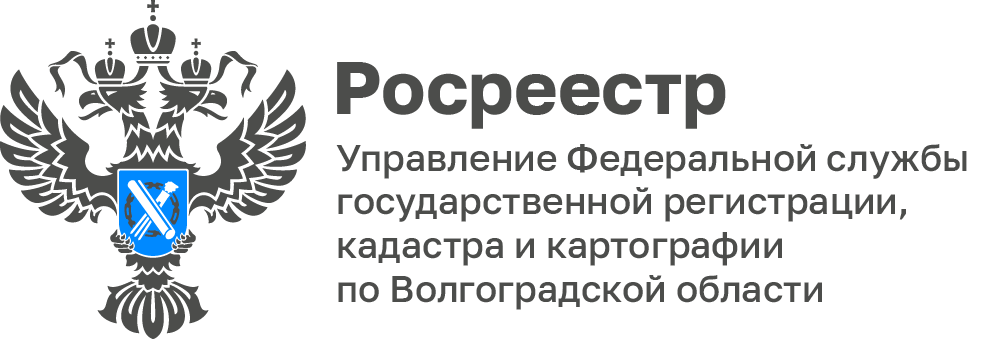 В Волгоградской области для строительства жилья выявлено 38 земельных участков	На заседании оперативного штаба по реализации проекта «Земля для стройки» в январе 2024 года в перечень земель, пригодных для строительства жилья, включены еще 38 земельных участков, общей площадью 32 077 кв.м., расположенных на территории г. Волгограда, г. Суровикино и г. Михайловки.	Электронный сервис «Земля для стройки» регулярно пополняется новыми земельными участками, предназначенными для строительства. Сейчас в реализации данного проекта принимают участие практически все органы местного самоуправления Волгоградской области. Этот сервис доступен в режиме онлайн на Публичной кадастровой карте Росреестра, что позволяет любому пользователю посмотреть и выбрать подходящий земельный участок для жилищного строительства.С уважением,Балановский Ян Олегович,Пресс-секретарь Управления Росреестра по Волгоградской областиMob: +7(987) 378-56-60E-mail: balanovsky.y@r34.rosreestr.ru